GLI APERICENA DI AGAPEVenerdì 1 Dicembre  2017 ore 17.30Associazione Agape Via Filippo Brunelleschi 30 PRATO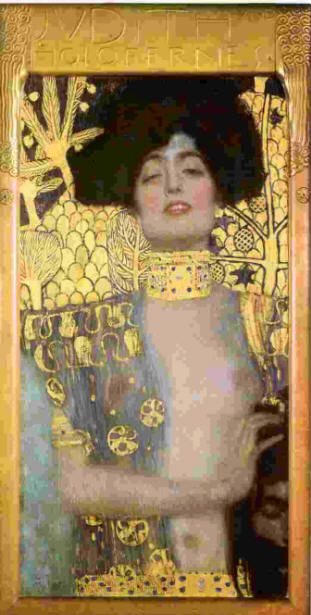  Dott.ssa Panozzo Marialessandra  Daniela AgazziMENOPAUSA 2.0Per continuare a stare sempre meglio nell'età dell'oroDal corpo all’anima il viaggio continua….A seguire aperi-cena vegetarianoCosto € 25,00 a persona(€ 20 soci agape)Prenotazioni chiamando il numero 0574.597415 dalle 15 alle 19 o scrivere a info@agapecrescereinsieme.it